FLATBED TRAILER 			K131667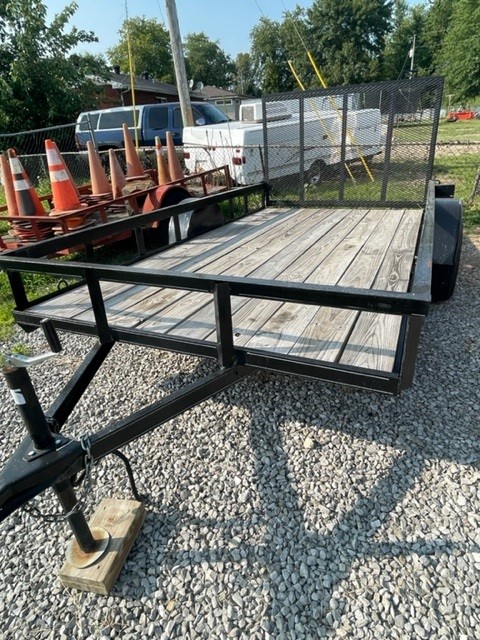 LOCATIONDistrict 3 Training CenterCalhoun, KYSPECIFICATIONS:Length		12’Width		7’Mfg Date	2020Tag-along	2 5/16” ballOBJECTIVESTo carry light loads, lawn mowers, training props, etc…CAPABILITIESThis trailer has a rear folding ramp door that allows for easy loading of the items needing to be carried on the trailer. This trailer is used routinely to move the gator, King Ceiling prop, lawn mower, and the funeral casket ramps.